Mazatlán, Faro de Mazatlán, Isla Venados, Los Cabos, Camello Safari, Playa del Amor, Playa del divorcio, Cabo San Lucas.Duración: 6 días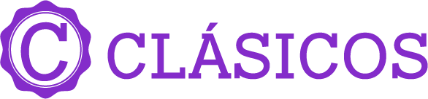 Llegadas: diarias Vigencia del programa: hasta el 12 diciembre 2022Mínimo 2 personas	DÍA 01. 	MAZATLÁN A su llegada a Mazatlán, traslado del aeropuerto a su hotel. El traslado se efectúa en servicio compartido, con capacidad controlada, previamente sanitizado con todas las medidas de seguridad e higiene. Check in en el hotel. Tarde libre. 16:00 hrs. Descubre Mazatlán de la manera más divertida, a los cuatro vientos, 360 grados a bordo de nuestro Fun bus, el único autobús doble piso sin techo. Déjate sorprender por las hermosas vistas de Mazatlán disfrutando del sol y la brisa, dándote oportunidad de tomar las fotos más increíbles del destino (duración aproximada 3 hrs). AlojamientoNOTA. Si no pueden realizar este día la actividad por horario de su llegada a Mazatlán, lo podrá realizar los días siguientes, siempre y cuando su itinerario lo permita. DÍA 02. 	MAZATLÁN Desayuno en el hotel. 10:00 hrs. Cita en el lobby del hotel. Comenzaremos nuestro traslado desde su hotel al puerto donde zarpamos en un catamarán. 11:00 hrs. Nuestra aventura comienza al abordar un catamarán de dos niveles con 60 pies de eslora. Comenzaremos nuestro recorrido por la hermosa bahía de Mazatlán, Durante nuestro recorrido matutino, disfrute de estar en contacto con la naturaleza en la Isla Venados mientras podrá practicar esnórquel, kayak o paddle board. 15:00 hrs, regreso a nuestro hotel. Tarde libre para disfrutar actividades de sol y playa. Alojamiento.DÍA 03 		MAZATLÁN – LOS CABOS (VUELO NO INCLUIDO)Desayuno en el hotel. Cita en el lobby del hotel. Traslado en servicio compartido al Aeropuerto de Mazatlán. A su llegada a Los Cabos, traslado del aeropuerto a su hotel. El traslado se hace en servicio Privado. Dia libre para poder disfrutar de su hotel. Alojamiento. DÍA 04.		LOS CABOS – CAMELLO SAFARI – LOS CABOS Desayuno.  A la hora indicada cita en el lobby del hotel para llevar a cabo la actividad de Camello Safari (Existen 3 horarios 09:00, 12:00 y 15:00 hrs). La actividad de Safari y Camellos es una eco-aventura simplemente inolvidable. Los llevaremos a descubrir el corazón de Baja, en un viaje lleno de maravillas por disfrutar. Espectaculares escenarios, guías expertos en la región, deliciosa comida y un emocionante paseo en camello por la playa y el desierto, que hacen de esta aventura la más exclusiva de toda la región. Regreso al Hotel y resto de la tarde libre para disfrutar del hotel. Alojamiento. DÍA 05 		LOS CABOS – AL FINAL DE LA TIERRA – LOS CABOS Desayuno en el hotel. Cita en el lobby del hotel. Este día se podrá apreciar el contraste entre las tranquilas aguas del Mar de Cortés y el oleaje del Océano Pacífico. La experiencia de la fusión entre el Mar de Cortés y el Océano Pacífico es un fenómeno poco común de la madre naturaleza en todo el mundo. Este emocionante y agradable paseo se centra en los principales atractivos de nuestro mar y combina tiempo de playa en la Roca Pelicano, y si las condiciones permiten desembarcar de puede explorar La Playa del Amor, Playa del Divorcio, La Cueva de San Andrés, la ventana al Pacífico. Finalmente podrás disfrutar tiempo de compras en Cabo San Lucas. Regreso al Hotel y resto de la tarde libre para disfrutar del hotel. Alojamiento.DIA 06.		LOS CABOS – AEROPUERTO Desayuno en el hotel. A la hora indicada traslado al aeropuerto de Los Cabos para abordar su vuelo de regreso. Fin de los serviciosINCLUYE:Traslados aeropuerto / hotel / Aeropuerto. En servicio compartido, con capacidad controlada y en vehículos previamente sanitizados.2 noches de hospedaje en Mazatlán con desayuno en el hotel 3 noches de hospedaje en Los Cabos en Plan Todo IncluidoTransportación terrestre para las visitas en servicio compartido, con capacidad controlada y vehículos previamente sanitizados. Tour a Isla Venados Fun Bus en Mazatlán Actividad Camello Safari, con comida buffet estilo mexicana.Tour al Final de la Tierra  Conductor - guía para los tours mencionadosGuía para los tours mencionadosImpuestosNO INCLUYE:Extras en hotelesBoletos aéreos o de autobúsNo incluye acceso al muelle (se paga directo) Servicios, excursiones o comidas no especificadas Propinas a camaristas, botones, guías, choferes, gastos personalesIMPORTANTE:Se recomienda que su llegada sea antes de las 14:00 hrs, para poder disfrutar a las 17:00 hrs su Tour de City Tour y Faro de Mazatlán. De lo contrario lo podemos tomar otro día dentro del programa. Se reserva el derecho de modificar el orden de los tours dentro de un paquete, además de cambiar el orden de las visitas dentro de un tour, por cuestiones de operación internas o por fuerza mayor.Se sugiere llevar a los recorridos: bloqueador solar, sombrero, lentes de sol, ropa fresca y calzado cómodo (tipo tenis preferentemente) y efectivo para compras en caso de que requieran algún suvenir en los lugares a visitar."Te invitamos a disfrutar tu viaje a plenitud adquiriendo una Póliza de Asistencia en Viaje de amplia cobertura. Contamos con planes y convenios con empresa de renombre como Universsal Assistance y Assist Card"  HOTELES PREVISTO O SIMILARESHOTELES PREVISTO O SIMILARESHOTELES PREVISTO O SIMILARESHOTELES PREVISTO O SIMILARESNOCHESCIUDADHOTELCAT2MAZATLÁNCITY EXPRESS MAZATLAN / EMPORIO MAZATLANT2MAZATLÁNHOTEL PUEBLO BONITO P3LOS CABOSHACIENDA DEL MAR T3LOS CABOSDREAMS LOS CABOS PPRECIO POR PERSONA EN MXN (MINIMO 2 PERSONAS) PRECIO POR PERSONA EN MXN (MINIMO 2 PERSONAS) PRECIO POR PERSONA EN MXN (MINIMO 2 PERSONAS) PRECIO POR PERSONA EN MXN (MINIMO 2 PERSONAS) PRECIO POR PERSONA EN MXN (MINIMO 2 PERSONAS) PRECIO POR PERSONA EN MXN (MINIMO 2 PERSONAS) SERVICIOS TERRESTRES EXCLUSIVAMENTESERVICIOS TERRESTRES EXCLUSIVAMENTESERVICIOS TERRESTRES EXCLUSIVAMENTESERVICIOS TERRESTRES EXCLUSIVAMENTESERVICIOS TERRESTRES EXCLUSIVAMENTESERVICIOS TERRESTRES EXCLUSIVAMENTEDBLTPLCPLMNRSGLTURISTA2356017490164601123027890PRIMERA3434039980533101952069610APLICA SUPLEMENTO EN TEMPORADA ALTA, SEMANA SANTA, PASCUA, VERANO, NAVIDAD, FIN DE AÑO, PUENTES Y DÍAS FESTIVOS
TARIFAS SUJETAS A CAMBIOS Y A DISPONIBILIDAD LIMITADA SIN PREVIO AVISO 
MENOR DE 2 A 11 AÑOS COMPARTIENDO HABITACIÓN CON 2 ADULTOS
CONSULTAR TARIFA EN SERVICIO PRIVADO 
APLICA SOLO TEMPORADA BAJA HASTA EL 12 DE DICIEMBRE 2024APLICA SUPLEMENTO EN TEMPORADA ALTA, SEMANA SANTA, PASCUA, VERANO, NAVIDAD, FIN DE AÑO, PUENTES Y DÍAS FESTIVOS
TARIFAS SUJETAS A CAMBIOS Y A DISPONIBILIDAD LIMITADA SIN PREVIO AVISO 
MENOR DE 2 A 11 AÑOS COMPARTIENDO HABITACIÓN CON 2 ADULTOS
CONSULTAR TARIFA EN SERVICIO PRIVADO 
APLICA SOLO TEMPORADA BAJA HASTA EL 12 DE DICIEMBRE 2024APLICA SUPLEMENTO EN TEMPORADA ALTA, SEMANA SANTA, PASCUA, VERANO, NAVIDAD, FIN DE AÑO, PUENTES Y DÍAS FESTIVOS
TARIFAS SUJETAS A CAMBIOS Y A DISPONIBILIDAD LIMITADA SIN PREVIO AVISO 
MENOR DE 2 A 11 AÑOS COMPARTIENDO HABITACIÓN CON 2 ADULTOS
CONSULTAR TARIFA EN SERVICIO PRIVADO 
APLICA SOLO TEMPORADA BAJA HASTA EL 12 DE DICIEMBRE 2024APLICA SUPLEMENTO EN TEMPORADA ALTA, SEMANA SANTA, PASCUA, VERANO, NAVIDAD, FIN DE AÑO, PUENTES Y DÍAS FESTIVOS
TARIFAS SUJETAS A CAMBIOS Y A DISPONIBILIDAD LIMITADA SIN PREVIO AVISO 
MENOR DE 2 A 11 AÑOS COMPARTIENDO HABITACIÓN CON 2 ADULTOS
CONSULTAR TARIFA EN SERVICIO PRIVADO 
APLICA SOLO TEMPORADA BAJA HASTA EL 12 DE DICIEMBRE 2024APLICA SUPLEMENTO EN TEMPORADA ALTA, SEMANA SANTA, PASCUA, VERANO, NAVIDAD, FIN DE AÑO, PUENTES Y DÍAS FESTIVOS
TARIFAS SUJETAS A CAMBIOS Y A DISPONIBILIDAD LIMITADA SIN PREVIO AVISO 
MENOR DE 2 A 11 AÑOS COMPARTIENDO HABITACIÓN CON 2 ADULTOS
CONSULTAR TARIFA EN SERVICIO PRIVADO 
APLICA SOLO TEMPORADA BAJA HASTA EL 12 DE DICIEMBRE 2024APLICA SUPLEMENTO EN TEMPORADA ALTA, SEMANA SANTA, PASCUA, VERANO, NAVIDAD, FIN DE AÑO, PUENTES Y DÍAS FESTIVOS
TARIFAS SUJETAS A CAMBIOS Y A DISPONIBILIDAD LIMITADA SIN PREVIO AVISO 
MENOR DE 2 A 11 AÑOS COMPARTIENDO HABITACIÓN CON 2 ADULTOS
CONSULTAR TARIFA EN SERVICIO PRIVADO 
APLICA SOLO TEMPORADA BAJA HASTA EL 12 DE DICIEMBRE 2024APLICA SUPLEMENTO EN TEMPORADA ALTA, SEMANA SANTA, PASCUA, VERANO, NAVIDAD, FIN DE AÑO, PUENTES Y DÍAS FESTIVOS
TARIFAS SUJETAS A CAMBIOS Y A DISPONIBILIDAD LIMITADA SIN PREVIO AVISO 
MENOR DE 2 A 11 AÑOS COMPARTIENDO HABITACIÓN CON 2 ADULTOS
CONSULTAR TARIFA EN SERVICIO PRIVADO 
APLICA SOLO TEMPORADA BAJA HASTA EL 12 DE DICIEMBRE 2024APLICA SUPLEMENTO EN TEMPORADA ALTA, SEMANA SANTA, PASCUA, VERANO, NAVIDAD, FIN DE AÑO, PUENTES Y DÍAS FESTIVOS
TARIFAS SUJETAS A CAMBIOS Y A DISPONIBILIDAD LIMITADA SIN PREVIO AVISO 
MENOR DE 2 A 11 AÑOS COMPARTIENDO HABITACIÓN CON 2 ADULTOS
CONSULTAR TARIFA EN SERVICIO PRIVADO 
APLICA SOLO TEMPORADA BAJA HASTA EL 12 DE DICIEMBRE 2024APLICA SUPLEMENTO EN TEMPORADA ALTA, SEMANA SANTA, PASCUA, VERANO, NAVIDAD, FIN DE AÑO, PUENTES Y DÍAS FESTIVOS
TARIFAS SUJETAS A CAMBIOS Y A DISPONIBILIDAD LIMITADA SIN PREVIO AVISO 
MENOR DE 2 A 11 AÑOS COMPARTIENDO HABITACIÓN CON 2 ADULTOS
CONSULTAR TARIFA EN SERVICIO PRIVADO 
APLICA SOLO TEMPORADA BAJA HASTA EL 12 DE DICIEMBRE 2024APLICA SUPLEMENTO EN TEMPORADA ALTA, SEMANA SANTA, PASCUA, VERANO, NAVIDAD, FIN DE AÑO, PUENTES Y DÍAS FESTIVOS
TARIFAS SUJETAS A CAMBIOS Y A DISPONIBILIDAD LIMITADA SIN PREVIO AVISO 
MENOR DE 2 A 11 AÑOS COMPARTIENDO HABITACIÓN CON 2 ADULTOS
CONSULTAR TARIFA EN SERVICIO PRIVADO 
APLICA SOLO TEMPORADA BAJA HASTA EL 12 DE DICIEMBRE 2024APLICA SUPLEMENTO EN TEMPORADA ALTA, SEMANA SANTA, PASCUA, VERANO, NAVIDAD, FIN DE AÑO, PUENTES Y DÍAS FESTIVOS
TARIFAS SUJETAS A CAMBIOS Y A DISPONIBILIDAD LIMITADA SIN PREVIO AVISO 
MENOR DE 2 A 11 AÑOS COMPARTIENDO HABITACIÓN CON 2 ADULTOS
CONSULTAR TARIFA EN SERVICIO PRIVADO 
APLICA SOLO TEMPORADA BAJA HASTA EL 12 DE DICIEMBRE 2024APLICA SUPLEMENTO EN TEMPORADA ALTA, SEMANA SANTA, PASCUA, VERANO, NAVIDAD, FIN DE AÑO, PUENTES Y DÍAS FESTIVOS
TARIFAS SUJETAS A CAMBIOS Y A DISPONIBILIDAD LIMITADA SIN PREVIO AVISO 
MENOR DE 2 A 11 AÑOS COMPARTIENDO HABITACIÓN CON 2 ADULTOS
CONSULTAR TARIFA EN SERVICIO PRIVADO 
APLICA SOLO TEMPORADA BAJA HASTA EL 12 DE DICIEMBRE 2024APLICA SUPLEMENTO EN TEMPORADA ALTA, SEMANA SANTA, PASCUA, VERANO, NAVIDAD, FIN DE AÑO, PUENTES Y DÍAS FESTIVOS
TARIFAS SUJETAS A CAMBIOS Y A DISPONIBILIDAD LIMITADA SIN PREVIO AVISO 
MENOR DE 2 A 11 AÑOS COMPARTIENDO HABITACIÓN CON 2 ADULTOS
CONSULTAR TARIFA EN SERVICIO PRIVADO 
APLICA SOLO TEMPORADA BAJA HASTA EL 12 DE DICIEMBRE 2024APLICA SUPLEMENTO EN TEMPORADA ALTA, SEMANA SANTA, PASCUA, VERANO, NAVIDAD, FIN DE AÑO, PUENTES Y DÍAS FESTIVOS
TARIFAS SUJETAS A CAMBIOS Y A DISPONIBILIDAD LIMITADA SIN PREVIO AVISO 
MENOR DE 2 A 11 AÑOS COMPARTIENDO HABITACIÓN CON 2 ADULTOS
CONSULTAR TARIFA EN SERVICIO PRIVADO 
APLICA SOLO TEMPORADA BAJA HASTA EL 12 DE DICIEMBRE 2024APLICA SUPLEMENTO EN TEMPORADA ALTA, SEMANA SANTA, PASCUA, VERANO, NAVIDAD, FIN DE AÑO, PUENTES Y DÍAS FESTIVOS
TARIFAS SUJETAS A CAMBIOS Y A DISPONIBILIDAD LIMITADA SIN PREVIO AVISO 
MENOR DE 2 A 11 AÑOS COMPARTIENDO HABITACIÓN CON 2 ADULTOS
CONSULTAR TARIFA EN SERVICIO PRIVADO 
APLICA SOLO TEMPORADA BAJA HASTA EL 12 DE DICIEMBRE 2024APLICA SUPLEMENTO EN TEMPORADA ALTA, SEMANA SANTA, PASCUA, VERANO, NAVIDAD, FIN DE AÑO, PUENTES Y DÍAS FESTIVOS
TARIFAS SUJETAS A CAMBIOS Y A DISPONIBILIDAD LIMITADA SIN PREVIO AVISO 
MENOR DE 2 A 11 AÑOS COMPARTIENDO HABITACIÓN CON 2 ADULTOS
CONSULTAR TARIFA EN SERVICIO PRIVADO 
APLICA SOLO TEMPORADA BAJA HASTA EL 12 DE DICIEMBRE 2024APLICA SUPLEMENTO EN TEMPORADA ALTA, SEMANA SANTA, PASCUA, VERANO, NAVIDAD, FIN DE AÑO, PUENTES Y DÍAS FESTIVOS
TARIFAS SUJETAS A CAMBIOS Y A DISPONIBILIDAD LIMITADA SIN PREVIO AVISO 
MENOR DE 2 A 11 AÑOS COMPARTIENDO HABITACIÓN CON 2 ADULTOS
CONSULTAR TARIFA EN SERVICIO PRIVADO 
APLICA SOLO TEMPORADA BAJA HASTA EL 12 DE DICIEMBRE 2024APLICA SUPLEMENTO EN TEMPORADA ALTA, SEMANA SANTA, PASCUA, VERANO, NAVIDAD, FIN DE AÑO, PUENTES Y DÍAS FESTIVOS
TARIFAS SUJETAS A CAMBIOS Y A DISPONIBILIDAD LIMITADA SIN PREVIO AVISO 
MENOR DE 2 A 11 AÑOS COMPARTIENDO HABITACIÓN CON 2 ADULTOS
CONSULTAR TARIFA EN SERVICIO PRIVADO 
APLICA SOLO TEMPORADA BAJA HASTA EL 12 DE DICIEMBRE 2024APLICA SUPLEMENTO EN TEMPORADA ALTA, SEMANA SANTA, PASCUA, VERANO, NAVIDAD, FIN DE AÑO, PUENTES Y DÍAS FESTIVOS
TARIFAS SUJETAS A CAMBIOS Y A DISPONIBILIDAD LIMITADA SIN PREVIO AVISO 
MENOR DE 2 A 11 AÑOS COMPARTIENDO HABITACIÓN CON 2 ADULTOS
CONSULTAR TARIFA EN SERVICIO PRIVADO 
APLICA SOLO TEMPORADA BAJA HASTA EL 12 DE DICIEMBRE 2024APLICA SUPLEMENTO EN TEMPORADA ALTA, SEMANA SANTA, PASCUA, VERANO, NAVIDAD, FIN DE AÑO, PUENTES Y DÍAS FESTIVOS
TARIFAS SUJETAS A CAMBIOS Y A DISPONIBILIDAD LIMITADA SIN PREVIO AVISO 
MENOR DE 2 A 11 AÑOS COMPARTIENDO HABITACIÓN CON 2 ADULTOS
CONSULTAR TARIFA EN SERVICIO PRIVADO 
APLICA SOLO TEMPORADA BAJA HASTA EL 12 DE DICIEMBRE 2024APLICA SUPLEMENTO EN TEMPORADA ALTA, SEMANA SANTA, PASCUA, VERANO, NAVIDAD, FIN DE AÑO, PUENTES Y DÍAS FESTIVOS
TARIFAS SUJETAS A CAMBIOS Y A DISPONIBILIDAD LIMITADA SIN PREVIO AVISO 
MENOR DE 2 A 11 AÑOS COMPARTIENDO HABITACIÓN CON 2 ADULTOS
CONSULTAR TARIFA EN SERVICIO PRIVADO 
APLICA SOLO TEMPORADA BAJA HASTA EL 12 DE DICIEMBRE 2024APLICA SUPLEMENTO EN TEMPORADA ALTA, SEMANA SANTA, PASCUA, VERANO, NAVIDAD, FIN DE AÑO, PUENTES Y DÍAS FESTIVOS
TARIFAS SUJETAS A CAMBIOS Y A DISPONIBILIDAD LIMITADA SIN PREVIO AVISO 
MENOR DE 2 A 11 AÑOS COMPARTIENDO HABITACIÓN CON 2 ADULTOS
CONSULTAR TARIFA EN SERVICIO PRIVADO 
APLICA SOLO TEMPORADA BAJA HASTA EL 12 DE DICIEMBRE 2024APLICA SUPLEMENTO EN TEMPORADA ALTA, SEMANA SANTA, PASCUA, VERANO, NAVIDAD, FIN DE AÑO, PUENTES Y DÍAS FESTIVOS
TARIFAS SUJETAS A CAMBIOS Y A DISPONIBILIDAD LIMITADA SIN PREVIO AVISO 
MENOR DE 2 A 11 AÑOS COMPARTIENDO HABITACIÓN CON 2 ADULTOS
CONSULTAR TARIFA EN SERVICIO PRIVADO 
APLICA SOLO TEMPORADA BAJA HASTA EL 12 DE DICIEMBRE 2024APLICA SUPLEMENTO EN TEMPORADA ALTA, SEMANA SANTA, PASCUA, VERANO, NAVIDAD, FIN DE AÑO, PUENTES Y DÍAS FESTIVOS
TARIFAS SUJETAS A CAMBIOS Y A DISPONIBILIDAD LIMITADA SIN PREVIO AVISO 
MENOR DE 2 A 11 AÑOS COMPARTIENDO HABITACIÓN CON 2 ADULTOS
CONSULTAR TARIFA EN SERVICIO PRIVADO 
APLICA SOLO TEMPORADA BAJA HASTA EL 12 DE DICIEMBRE 2024APLICA SUPLEMENTO EN TEMPORADA ALTA, SEMANA SANTA, PASCUA, VERANO, NAVIDAD, FIN DE AÑO, PUENTES Y DÍAS FESTIVOS
TARIFAS SUJETAS A CAMBIOS Y A DISPONIBILIDAD LIMITADA SIN PREVIO AVISO 
MENOR DE 2 A 11 AÑOS COMPARTIENDO HABITACIÓN CON 2 ADULTOS
CONSULTAR TARIFA EN SERVICIO PRIVADO 
APLICA SOLO TEMPORADA BAJA HASTA EL 12 DE DICIEMBRE 2024APLICA SUPLEMENTO EN TEMPORADA ALTA, SEMANA SANTA, PASCUA, VERANO, NAVIDAD, FIN DE AÑO, PUENTES Y DÍAS FESTIVOS
TARIFAS SUJETAS A CAMBIOS Y A DISPONIBILIDAD LIMITADA SIN PREVIO AVISO 
MENOR DE 2 A 11 AÑOS COMPARTIENDO HABITACIÓN CON 2 ADULTOS
CONSULTAR TARIFA EN SERVICIO PRIVADO 
APLICA SOLO TEMPORADA BAJA HASTA EL 12 DE DICIEMBRE 2024APLICA SUPLEMENTO EN TEMPORADA ALTA, SEMANA SANTA, PASCUA, VERANO, NAVIDAD, FIN DE AÑO, PUENTES Y DÍAS FESTIVOS
TARIFAS SUJETAS A CAMBIOS Y A DISPONIBILIDAD LIMITADA SIN PREVIO AVISO 
MENOR DE 2 A 11 AÑOS COMPARTIENDO HABITACIÓN CON 2 ADULTOS
CONSULTAR TARIFA EN SERVICIO PRIVADO 
APLICA SOLO TEMPORADA BAJA HASTA EL 12 DE DICIEMBRE 2024APLICA SUPLEMENTO EN TEMPORADA ALTA, SEMANA SANTA, PASCUA, VERANO, NAVIDAD, FIN DE AÑO, PUENTES Y DÍAS FESTIVOS
TARIFAS SUJETAS A CAMBIOS Y A DISPONIBILIDAD LIMITADA SIN PREVIO AVISO 
MENOR DE 2 A 11 AÑOS COMPARTIENDO HABITACIÓN CON 2 ADULTOS
CONSULTAR TARIFA EN SERVICIO PRIVADO 
APLICA SOLO TEMPORADA BAJA HASTA EL 12 DE DICIEMBRE 2024APLICA SUPLEMENTO EN TEMPORADA ALTA, SEMANA SANTA, PASCUA, VERANO, NAVIDAD, FIN DE AÑO, PUENTES Y DÍAS FESTIVOS
TARIFAS SUJETAS A CAMBIOS Y A DISPONIBILIDAD LIMITADA SIN PREVIO AVISO 
MENOR DE 2 A 11 AÑOS COMPARTIENDO HABITACIÓN CON 2 ADULTOS
CONSULTAR TARIFA EN SERVICIO PRIVADO 
APLICA SOLO TEMPORADA BAJA HASTA EL 12 DE DICIEMBRE 2024APLICA SUPLEMENTO EN TEMPORADA ALTA, SEMANA SANTA, PASCUA, VERANO, NAVIDAD, FIN DE AÑO, PUENTES Y DÍAS FESTIVOS
TARIFAS SUJETAS A CAMBIOS Y A DISPONIBILIDAD LIMITADA SIN PREVIO AVISO 
MENOR DE 2 A 11 AÑOS COMPARTIENDO HABITACIÓN CON 2 ADULTOS
CONSULTAR TARIFA EN SERVICIO PRIVADO 
APLICA SOLO TEMPORADA BAJA HASTA EL 12 DE DICIEMBRE 2024